jk"Vªh; lsok ;kstuk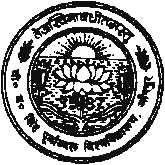 ohj cgknqj flag iwokZUpy fo”ofo|ky;]tkSuiqji=kad% 38@iw0fo0fo0@jk0ls0;ks0@2018&19	              		     fnukad% 23-08-2018izs’kd&	jkds”k dqekj ;kno]	dk;ZØe leUo;d ¼jk’Vªh; lsok ;kstuk½]	ohj cgknqj falag iwokZpy fo”ofo|ky;] tkSuiqjAlsok esa]	leLr izkpk;Z@dk;ZØr vf/kdkjh]	lEc) leLr egkfo|ky;]	ohj cgknqj flag iwokZUpy fo”ofo|ky;]tkSuiqjAfo’k;%	dsjy jkT; esa ck<+ ihfM+rksa dks vkfFkZd enn fn;s tkus ds laca/k esaA egksn;]	“kklu ds i= la[;k 173@lRrj&jk0ls0;ks0dks0&2018 fnukad 20 vxLr 2018 ds dze esa dsjy jkT; esa ck<+ dh foHkhf’kdk ls ihfM+r yksxksa dhs jk’Vªh; lsok ;kstuk bdkbZ;ksa ds ek/;e ls lgk;rkFkZ /kujkf”k ,df=r djds fnukad 05-09-2018 rd “Chief Ministers Distress Relief Fund, Thiruvananthapuram, Kerala” ds uke ls MªkQ~V cuokdj jk’Vªh; lsok ;kstuk] ohj cgknqj flag iwokZUpy fo”ofo|ky;] tkSuiqj dks miyC/k djkus dk d’V djsaA ftlls lle; jk’Vªh; lsok ;kstuk ds ek/;e ls dsjy ds eq[;ea=h ds jkgr dks’k esa nku dj ck<+ ihfM+rksa dh enn dh tk ldsAHkonh;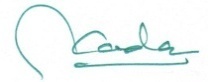 ¼jkds”k dqekj ;kno½dk;ZØe leUo;dizfrfyfi&ekuuh; dqyifr th ds lwpukFkZ] futh lfpo ek0 dqyifr thAMkW0 va”kqekfy “kekZ] fo'ks’k dk;kZf/kdkjh ,oa jkT; lEiØ vf/kdkjh] mPp f”k{kk¼jk0ls0;ks0dks0½foHkkx] cgq[k.Mh Hkou] m0iz0'kklu] y[kuÅA{ks=h; funs”kd] Hkkjr ljdkj] ;qok dk;ZØe ,oa [ksy ea=ky;] jk’Vªh; lsok ;ksstuk] {ks=h; funs”kky;] dsUnzh; Hkou] vkBoka ry] gky ua0&1] lsDVj&,p] vyhxat] y[kuÅAfoRr vf/kdkjh] ohj cgknqj flag iwokZUpy fo”ofo|ky;] tkSuiqjAizHkkjh] fo”ofo|ky; osclkbV dks bl vk”k; ls izsf’kr fd mDr i= dks fo0fo0 osclkbV ij viyksM djus dk d’V djsaA¼jkds”k dqekj ;kno½dk;ZØe leUo;d